Диагностический тест по информатикеПо телефону разговаривают два школьника. Источником информации при этом являетсяговорящий человекговорящий человек и совокупность технических средств (провод, телефон, телефонная станция)слушающий человек;телефонная станцияслушающий человек и телефонный проводПоиском информации является перевод текста на другой языкполучение информации при наблюдении, использовании справочных систем, литературных источников и т.д.;сортировка и систематизация информациипересказывание информации другому человекучтение письма от другаК устройствам поиска информации относятсяинформационно-поисковая системаэлектронный калькулятордисководUSB-носительтелескоп Можно ли работать за компьютером, если плохо себя чувствуешь?a) Да.b) Нет.14 Как нужно сидеть на стульях?a) Как удобно.b) Соблюдая правильную осанку, не сутулясь и наклоняясь.c) Как хочется. На каком расстоянии от монитора нужно работать?a) 40 – 50 см.b) 50 – 60 см.c) 60 – 70 см.d) 70 – 80 см.e) 80 – 90 см. Можно ли прикасаться к питающим проводам и проводам заземления?a) Нельзя ни в коем случае.b) Можно при выключенном питании.c) Можно всегда.7. Можно ли прикасаться к задней панели монитора и системного блока?a) Нельзя ни в коем случае.b) Можно при выключенном питании.c) Можно, но только с разрешения учителя и при выключенном питании.d) Можно всегда.8. Что такое алгоритм?Последовательность команд, которые выполняются в том порядке, в котором они записаны.Понятная и конечная последовательность точных действий (команд), формальное выполнение которых позволяет получить решение поставленной задачи.Человек или техническое устройство, которое понимают команды и умеют правильно их выполнять.Запись в виде последовательности команд, которую может выполнить компьютер.9. Алгоритм изготовления бутерброда:10. Что произойдёт при соблюдение данного алгоритма:придти на кухню;взять чайник;включить воду;включить чайник;дождаться когда чайник закипит; набрать воду в чайник;залить воду в чашку с чаем.а) приготовление чая;	б) сгорит чайник;		в) вы позавтракаете.11. Создайте алгоритм чистки зубов?______________________________________________________________________________________________________________________________________________________________________________________________________12. Дополните программу для закрашивания клеток поля Робота:создать поле;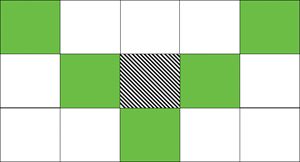 вниз; закрасить;влево; вверх; закрасить;влево; вверх; закрасить;вправо; вправо; вправо; вправо;закрасить;_______________________.13. Назовите устройства для работы с данными:смартфоны, СВЧ-печи, навигаторы, стиральные машины, бан- коматы, инфокиоски, мульти- варки, цифровые фотоаппараты, видеокамеры, пылесосы14. Выберите команды для исполнителя Робот15. Робот должен закрасить клетки поля, перемещаясь вправо. Выберите более эффективный способ :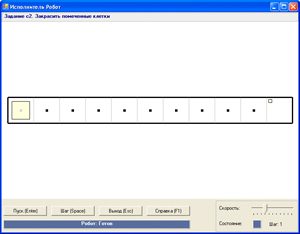 A)Отрезать ломтик батона.Положить на батон лист салата.Положить ветчину на лист салата. Отрезать кусочек ветчины.Отрезать кусочек помидора.Положить помидор на ветчину.B) Отрезать ломтик батона.Положить на батон лист салата.Отрезать кусочек ветчины.Положить ветчину на лист салата.Отрезать кусочек помидора.Положить помидор на ветчину.C) Отрезать ломтик батона.Положить на батон лист салата.Отрезать кусочек ветчины.Положить ветчину на лист салата.Положить помидор на ветчину.Отрезать кусочек помидора.а)Field(n,m) 	ToPoint(x,y) PenUp PenDownб)Field(n,m) Right	LeftDownUpPaintuses Robot;begin Task(‘c2’); paint; right; paint right;paint; right;paint; right;paint; right;paint;  right;paint; right;paint; right;paint; right;paint; right;end.uses Robot;begin Task(‘c2’); for var i:=1 to 10 dobeginpaint;right;end; end.